ПОЛОЖЕНИЕО  депутатском проекте «Народная инициатива. «Здоровье родителей – в руках детей» Ивановского сельского поселения Красноармейского района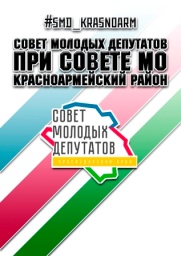 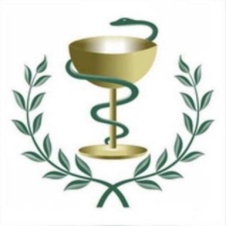                                                                                            ГБУЗ  «Красноармейская ЦРБ»Совет молодых депутатов при Совете муниципального образования Красноармейский район и государственное бюджетное учреждение здравоохранения «Красноармейская ЦРБ» призывают жителей Красноармейского района пройти  профилактический медицинский осмотр и диспансеризацию.Профилактический медицинский осмотр проводится  в целях раннего (своевременного) выявления состояний, заболеваний и факторов риска их развития, немедицинского потребления наркотических средств и психотропных веществ, а также в целях определения групп здоровья и выработки рекомендаций для пациентов.Диспансеризация представляет собой комплекс мероприятий, включающий в себя профилактический медицинский осмотр и дополнительные методы обследований, проводимых в целях оценки состояния здоровья (включая определение группы здоровья и группы диспансерного наблюдения) и осуществляемых в отношении определенных групп населения в соответствии с законодательством Российской Федерации.Жители Красноармейского района могут пройти профилактический медицинский осмотр и диспансеризацию по месту жительства в часы работы участковых больниц.В районной поликлинике все жители могут пройти профилактический медицинский осмотр и диспансеризацию с 7.00 до 20.00 в будние дни и с 8.00 до 16.00 в субботу. За информацией о порядке прохождения обращаться в регистратуру.Заместитель председателя  комиссии по социальным вопросам, культуре,спорту и делам молодежи, законности, правопорядку, охране прав и свобод граждан и вопросам казачества Совета Ивановского сельского поселения Красноармейского района                                                                         Т.Н. ОлешкоПРИЛОЖЕНИЕ УТВЕРЖДЕНОк решению Совета Ивановского сельского поселения Красноармейского районаот  20.12. 2019 года № 3/9